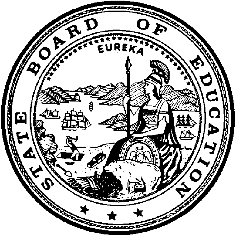 California Department of EducationExecutive OfficeSBE-00# (REV. 11/2017)sssb-cctd-may22item01California State Board of Education
 May 2022 Agenda
Item #05SubjectApproval of the Fiscal Year 2021–22 Career Technical Education Incentive Grant Allocations Round 7B.Type of ActionAction, InformationSummary of the Issue(s)California Education Code (EC) Section 53076 requires that the California Department of Education (CDE), in collaboration with the Executive Director of the State Board of Education (SBE), determine and make public at a regularly scheduled meeting of the SBE, the allocation formula used to allocate grant awards for the Career Technical Education Incentive Grant (CTEIG). In addition to the formula used for this competitive grant, the CDE must present preliminary grant award amounts; the number of grants to be awarded; the purposes for which grant funds may be used; and allowable and non-allowable expenditures.The total amount of CTEIG funds available for allocation to school districts is $300 million for the fiscal year (FY) 2021–22.RecommendationThe CDE recommends that the SBE review and approve the following:Specific Proposed Funding Amounts and Number of Grant Awards for Round 7B (Attachment 1)Brief History of Key IssuesThe Budget Act of 2015 established the CTEIG as one-time funding administered by the CDE, with the purpose of encouraging and maintaining the delivery of career technical education (CTE) programs during transition to full implementation of the Local Control Funding Formula for local educational agencies (LEAs). EC Section 53070 appropriated specified amounts for the CTEIG for the General Fund for the 2015–16, 2016–17, and 2017–18 FYs, and provided minimum eligibility standards for grant applicants.The Budget Act of 2018 (Assembly Bill 1808) amended EC sections 53070–53076.4, and established the CTEIG as an annual state-funded program with the goal of providing pupils in kindergarten and grades one through twelve, inclusive, with the knowledge and skills necessary to transition to employment and postsecondary education. The purpose of this program is to encourage and maintain the delivery of high-quality CTE programs.AB 1808 specified that, upon appropriation by the Legislature, $150 million shall be made available for the program to the Department for the 2018–19 FY and each FY thereafter, and requires a grant applicant to demonstrate a proportional 2:1 funding match.Kindergarten through Grade Twelve (K–12) Workforce Pathway Coordinators and Kindergarten through Grade Fourteen Technical Assistance Providers were also established under AB 1808 to provide technical assistance and support to LEAs for both the CTEIG and K–12 Strong Workforce Program.The Budget Act of 2021 (AB 130) amended EC sections 53070–53076.4 pertaining to the CTEIG Program and made available $300 million for the 2021–22 FY, and each FY thereafter. It also establishes that the applicant must encumber the proportional dollar-for dollar match (2:1) in the FY for which an applicant is applying to receive a grant under the program. In the event an applicant is unable to fully match the amount of funding that the allocation formula determines that they are eligible to receive, the applicant’s award must be reduced to the amount necessary for the applicant to meet the requirements of the law. The law also stipulates that under no circumstances shall an applicant be awarded an amount higher than the amount that the allocation formula determines them to be eligible to receive under the program.The 2021–22 funding cycle is the seventh year of ongoing funds, and there is not a cap on the number of LEAs that can apply or the amount that each LEA may request. LEAs are required to apply for this grant annually and must meet a 2:1 funding match requirement. The number of applicants has remained steady. For Round 7A, presented at the March 2022 SBE meeting, there were 342 fundable applications for a total of $240,896,054 with the amount of $59,103,946 remaining. With funding not being exhausted, the CDE Career and College Transitions Division (CCTD) opened Round 7B, in which an additional 40 applications were submitted and considered by the CDE. The total funding amount requested by LEAs for the 2021–22 Round 7B funding cycle is $10,156,461. However, all applicants may not be eligible to be funded, and due to demand, applicants who satisfy the eligibility and funding requirements may not be funded in full.On March 10, 2022, the SBE approved the the allocation formula, round 7A funding allocations and number of grant awards, purposes for which CTEIG funds may be used, and allowable and non-allowable expenditures for fiscal year 2021–22. To view the March SBE Item (item 13), along with its attachments, please visite the CDE SBE web page at https://www.cde.ca.gov/be/ag/ag/yr22/agenda202203.asp.The Proposed Funding Results were posted 30 days prior to the SBE meeting, on the CDE CTEIG web page at https://www.cde.ca.gov/ci/ct/ig/.Number of Grant AwardsIn Round 7B, 40 additional applications were received for FY 2021–22, for a total of 410. Three standards were used to evaluate applications per EC sections 53071 and 53073:A self-evaluation of high-quality CTE programs proposed to be funded,An evaluation of the applicant’s budget narrative and three-year budget plan, and how those fiscally support their CTE programs, andThe relationship between the grant proposal and goals, actions, and services in the LEA’s adopted Local Control and Accountability Plan.All applications were reviewed and evaluated by a team of scorers using criteria set forth in the rubric and provided in the Request for Applications (RFA), which can be found on the CTEIG 2021–22 RFA web page at https://www.cde.ca.gov/fg/fo/r17/cteig21rfa.asp.The CDE reviewed the applications for alignment with the elements set forth in EC Section 53071(c)(1-10), as described in the section below, “Minimum Eligibility Standards, A-J.”Of the 40 applications received for Round 7B, 18 were new applicants. Of the 40 applications, 6 applications were considered incomplete, so a total of 34 applications were read and scored. Of those 34 applications, 3 were not considered for funding as they did not meet the minimum requirements to be funded because they did not meet the minimum cut score for one or more sections.The CDE recommends the SBE approve a total of 31 grants to be awarded for Round 7B for the FY 2021–22. Of the 31 awardees, 13were new applicants.. The specific preliminary funding amount for each grantee is presented in Attachment 1, as well as the total number of proposed grant awards by small, medium, and large funding categories based on average daily attendance levels.The SBE previously approved CTEIG funding formula at its March 2022 meeting, which includes nine factors that determine the final allocation for each grantee. Specifically, the funding formula includes a base factor of 70 percent and eight additional positive considerations comprising 30 percent, the respective percentage amount for each positive consideration are listed below:LEA ADA (70%) (LEA ADA) Joint Powers Authority (5%) (LEA ADA)  High Dropout Rate (5%) (LEA ADA)High Unemployment Rate (5%) (LEA ADA)Unduplicated Pupil Count (5%) (LEA Unduplicated Pupil Count)Collaboration with postsecondary (4%) (LEA ADA)Rural LEA (2%) (LEA ADA)CTE Investment (2%) (LEA ADA)Leverage other CTE resources (2%) (LEA ADA)For the purpose of determining CTEIG Round 7B final allocations, CDE utilized CTEIG Round 7A factors in the formula.Minimum Eligibility StandardsEC Section 53071(c) specifies that an eligible applicant meet the following minimum eligibility standards in order to receive funding:Offers high quality curriculum and instruction aligned with the California CTE Model Curriculum Standards, including, but not limited to, providing a coherent sequence of CTE courses that enable pupils to transition to postsecondary education programs that lead to a career pathway or attain employment or industry certification upon graduation from high school, including programs that integrate academic and CTE and that offer the opportunity for participants to prepare for postsecondary enrollment and to earn postsecondary credits through Advanced Placement courses, International Baccalaureate courses, or by formal agreement with a postsecondary partner to provide dual enrollment opportunities;Provides pupils with quality career exploration and guidance, and a continuum of work-based learning (WBL) opportunities aligned with academic coursework, which may include paid internships;Provides pupil support services, including counseling and leadership development, to address pupils’ social, emotional, career, and academic needs;Provides for system alignment, coherence, and articulation, including ongoing and structural regional or local partnerships with postsecondary educational institutions, documented through formal written agreements allowing for dual enrollment opportunities;Forms ongoing and meaningful industry and labor partnerships, evidenced by written agreements and through participation on advisory committees and collaboration with business and labor organizations to provide opportunities for pupils to gain access to pre-apprenticeships, internships, industry certifications, and WBL opportunities, as well as opportunities for industry to provide input to the CTE programs and curriculum;Provides opportunities for pupils to participate in after school, extended day, and out-of-school internships, competitions, leadership development opportunities, career and technical student organizations, and other WBL opportunities;Reflects regional or local labor market demands, and focuses on current or emerging high-skill, high-wage, or high-demand occupations, and is informed by the regional plan of the local Strong Workforce Program Consortium;Leads to an industry-recognized credential or certificate, or appropriate postsecondary education or training, employment, or a postsecondary degree;Is staffed by skilled teachers or faculty; and provides professional development opportunities for teachers or faculty members supporting pupils in those programs;Provides opportunities for pupils who are individuals with exceptional needs to participate in all programs; andReports data to the State Superintendent of Public Instruction no later than November 1 of each FY, as a program participation requirement, to allow for an evaluation of the program.Summary of Previous State Board of Education Discussion and ActionMarch 2022: The SBE approved the allocation formula, funding allocations totaling $240,896,054 for 342 grantees, purposes for which CTEIG funds may be used, and allowable and non-allowable expenditures, for the FY 2021–22 (Item 12), located on the SBE Agenda for March 2022 web page at https://www.cde.ca.gov/be/ag/ag/yr22/agenda202203.asp.January 2021: The SBE approved the allocation formula, funding allocations totaling $150 million for 341 grantees, purposes for which the CTEIG funds may be used, and allowable and non-allowable expenditures, for the FY 2020–21 (Item 7), located on the SBE Agenda for January 2021 web page at https://www.cde.ca.gov/be/ag/ag/yr21/agenda202101.asp.March 2020: The SBE approved the allocation formula, funding allocations totaling $150 million for 336 grantees, purposes for which the CTEIG funds may be used, and allowable and non-allowable expenditures, for the FY 2019–20 (Item 3), located on the SBE Agenda for March 2020 web page at https://www.cde.ca.gov/be/ag/ag/yr20/agenda202003.asp.February 2020: A memo was sent to the SBE to explain the CTEIG allocation methodology. This memo is located on the SBE February 2020 Information Memoranda web page at https://www.cde.ca.gov/be/pn/im/infomemofeb2020.asp.May 2019: The SBE approved the Specific Proposed CTEIG Awards, including a proposed increase of $816,288 to the Large C Category for the FY 2018–19 (Item 14), located on the SBE Agenda for May 2019 web page at https://www.cde.ca.gov/be/ag/ag/yr19/agenda201905.asp.March 2019: The SBE approved the allocation formula, preliminary funding allocations and number of grant awards, purposes for which the CTEIG funds may be used, and allowable and non-allowable expenditures, for the FY 2018–19 (Item 4), located on the SBE Agenda for March 2019 web page at https://www.cde.ca.gov/be/ag/ag/yr19/agenda201903.asp.September 2018: The CDE provided an update of initiatives to provide ongoing funding to create, expand, and improve CTE programs throughout the State of California (Item 10), located on the SBE Agenda for September 2018 web page at https://www.cde.ca.gov/be/ag/ag/yr18/agenda201809.asp.March 2018: The SBE approved the CTEIG Grantee List (Item 11) for the FY 2017–18, located on the SBE Meeting for March 2018 web page at https://www.cde.ca.gov/be/ag/ag/main201803.asp.March 2016: The SBE approved the CTEIG Grantee List (Item 5) for the FY 2016–17, located on the SBE Agenda for March 2016 web page at https://www.cde.ca.gov/be/ag/ag/yr16/agenda201603.asp.January 2016: The SBE approved the CTEIG Grantee List (Item 13), for the FY 
2015–16, located on the SBE Agenda for January 2016 web page at https://www.cde.ca.gov/be/ag/ag/yr16/agenda201601.asp.December 2015: The CDE provided an information memorandum regarding the implementation of the California CTEIG administered by the CCTD, located on the SBE December 2015 Information Memoranda web page at https://www.cde.ca.gov/be/pn/im/infomemodec2015.asp.Fiscal Analysis Funds for the CTEIG are appropriated to the CDE from the General Fund for the amount of $300 million in the 2021–22 FY. Round 7A allocations for 2021–22 FY were approved for $240,896,054, with a total of $59,103,946 remaining. Preliminary allocations for Round 7B total $7,563,210 with a balance of $51,540,736 remaining.Attachment(s)Attachment 1: Career Technical Education Incentive Grant Specific Proposed Funding Amounts and Number of Grant Awards (2 pages)